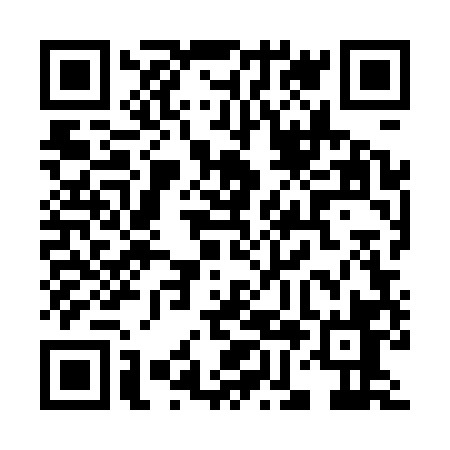 Prayer times for Yamaguchi City, JapanWed 1 May 2024 - Fri 31 May 2024High Latitude Method: NonePrayer Calculation Method: Muslim World LeagueAsar Calculation Method: ShafiPrayer times provided by https://www.salahtimes.comDateDayFajrSunriseDhuhrAsrMaghribIsha1Wed3:525:2512:113:546:588:252Thu3:515:2412:113:546:598:263Fri3:495:2312:113:547:008:274Sat3:485:2212:113:547:018:285Sun3:475:2112:113:547:018:306Mon3:465:2012:113:547:028:317Tue3:445:1912:113:557:038:328Wed3:435:1812:113:557:048:339Thu3:425:1712:113:557:048:3410Fri3:415:1612:113:557:058:3511Sat3:405:1512:113:557:068:3612Sun3:385:1512:113:557:078:3713Mon3:375:1412:103:557:088:3814Tue3:365:1312:103:557:088:3915Wed3:355:1212:113:557:098:4016Thu3:345:1212:113:557:108:4117Fri3:335:1112:113:557:118:4218Sat3:325:1012:113:567:118:4319Sun3:315:1012:113:567:128:4420Mon3:305:0912:113:567:138:4521Tue3:295:0812:113:567:138:4622Wed3:285:0812:113:567:148:4723Thu3:275:0712:113:567:158:4824Fri3:275:0712:113:567:168:4925Sat3:265:0612:113:567:168:5026Sun3:255:0612:113:577:178:5127Mon3:245:0512:113:577:188:5228Tue3:245:0512:113:577:188:5329Wed3:235:0512:123:577:198:5430Thu3:225:0412:123:577:208:5531Fri3:225:0412:123:577:208:56